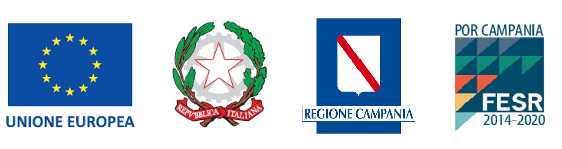 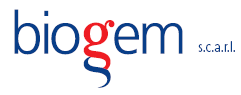 PO FESR 2014-2020AVVISOPROGETTI DI SVILUPPO/POTENZIAMENTO DI INFRASTRUTTURE DI RICERCA STRATEGICHE REGIONALI PER LA LOTTA ALLE PATOLOGIE ONCOLOGICHEPROGETTO:INFRASTRUTTURA STRATEGICA CAMPANA DI RICERCA TRASLAZIONALE SUL GENOMA PER LA LOTTA AI TUMORI E LA SALVAGUARDIA E MIGLIORAMENTO DELLA SALUTE UMANA - GENOMAeSALUTECUP: B41C17000080007Spett.le Biogem scarlVia Camporeale Zona PiP 83031 Ariano Irpino (AV)Tel. 0825.881819www.biogem.itbiogem@pec.itOggetto: manifestazione di interesse a partecipare alla procedura di affidamento diretto, ai sensi dell’art. 36, comma 2 – lett. b), del d.lgs. n. 50/2016, per l’affidamento della fornitura di “attrezzatura scientifica”.Il/la sottoscritto/a _____________________ in qualità di_______________ e legale rappresentante del/della _____________________(indicare denominazione e forma giuridica), con sede legale in _________, prov. ___, via ____________, n. _____, codice fiscale n. _____________________________, partita IVA n. __________________ Tel. __________________, E-mail _____________________, PEC ________________________, quale soggetto proponente la presente manifestazione di interesse, consapevole della responsabilità penale a cui può andare incontro in caso di dichiarazioni mendaci, ai sensi e per gli effetti dell’art. 76 del D.P.R. 28 dicembre 2000, n. 445, tenuto conto degli artt. 46 e 47 del citato D.P.R. n. 445/2000  e PRESO ATTOdi tutte le condizioni e dei termini di partecipazione stabiliti nell’Avviso pubblicato sul sito internet istituzionale https://www.biogem.it/bandi.htmlMANIFESTAl’interesse del soggetto suindicato a partecipare alla procedura individuata in oggetto ed a questo effettoDICHIARA- che il soggetto proponente suindicato è in possesso dei requisiti generali e speciali di partecipazione individuati al paragrafo 5) del suindicato Avviso, sub lettere a), b), c) e d);- di accettare che ogni comunicazione relativa alla procedura, di cui trattasi, venga validamente inviata al seguente indirizzo di posta elettronica certificata (della cui operatività il dichiarante assume ogni rischio): ________________;- di essere informato, ai sensi e per gli effetti di cui D.lgs 101/2018 che i dati personali raccolti saranno trattati, anche con strumenti informatici, esclusivamente per le finalità connesse alla procedura in essere ovvero per dare esecuzione ad obblighi informativi previsti dalla legge.Luogo e data __/__/______							 FIRMA     										____________________n.b.: la presente manifestazione di interesse deve essere corredata da fotocopia, non autenticata, di documento d’identità del sottoscrittore in corso di validità, ai sensi degli artt. 38 e 47 del D.P.R. n. 445/2000.